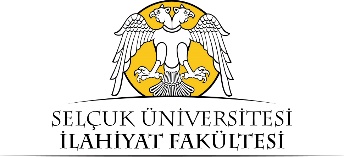 Fakülteniz …………………… numaralı öğrencinizim. Daha önce ………………….………….. Üniversitesi ………………………..........…… Meslek Yüksekokulu/Fakültesinde aldığım ve başarılı olduğum derslerin bölümünüzdeki karşılığı olan aşağıdaki derslerden muaf olmak istiyorum. Onaylı not durum belgesi ve ders içerikleri ektedir.	Muafiyetimin yapılmasını arz ederim.  …… / …… / 20…..Ekler :1- Not durum belgesinin aslı (ıslak imzalı ve mühürlü)2- Ders içeriklerinin aslı (tüm sayfalar ıslak imzalı ve mühürlü)							İmza		: ………………………….……………							Adı Soyadı	: ……………………….………………Daha önce aldığım ve başarılı olduğum derslerDaha önce aldığım ve başarılı olduğum derslerDaha önce aldığım ve başarılı olduğum derslerDaha önce aldığım ve başarılı olduğum derslerBölümde muaf olmak istediğim derslerBölümde muaf olmak istediğim derslerBölümde muaf olmak istediğim derslerBölümde muaf olmak istediğim derslerDers AdıKrediAKTSNotuDers KoduDersin AdıKrediAKTS